Фотоотчет праздника, посвящённое к дню Победыс показом презентацийдля детей разновозрастной группы № 7,детей средней группы № 6, подготовительной группы № 8МАДОУ «Детский сад № 14» (корпус 2)Задачи: Способствовать развитию музыкальной и продуктивной деятельности на патриотическом материале, закрепить знания о характере военного марша, расширить представления о жанре «Песни о войне», развитие чувства ритма в различных видах музыкальной деятельности.Используемый материал: Презентация «9 мая. День Победы». Видеоролик «Священная война», видеоролик «Помним» (к минуте молчания», «Фронтовое письмо – треуголка», пилотки, санитарная сумка, гимнастерка, солдатский ремень, халат медицинской сестры времен Великой Отечественной войны.Музыкальный руководитель: Клёнова Т.А.Воспитатели: 	Юнусова О.Г.			Табанова С.А.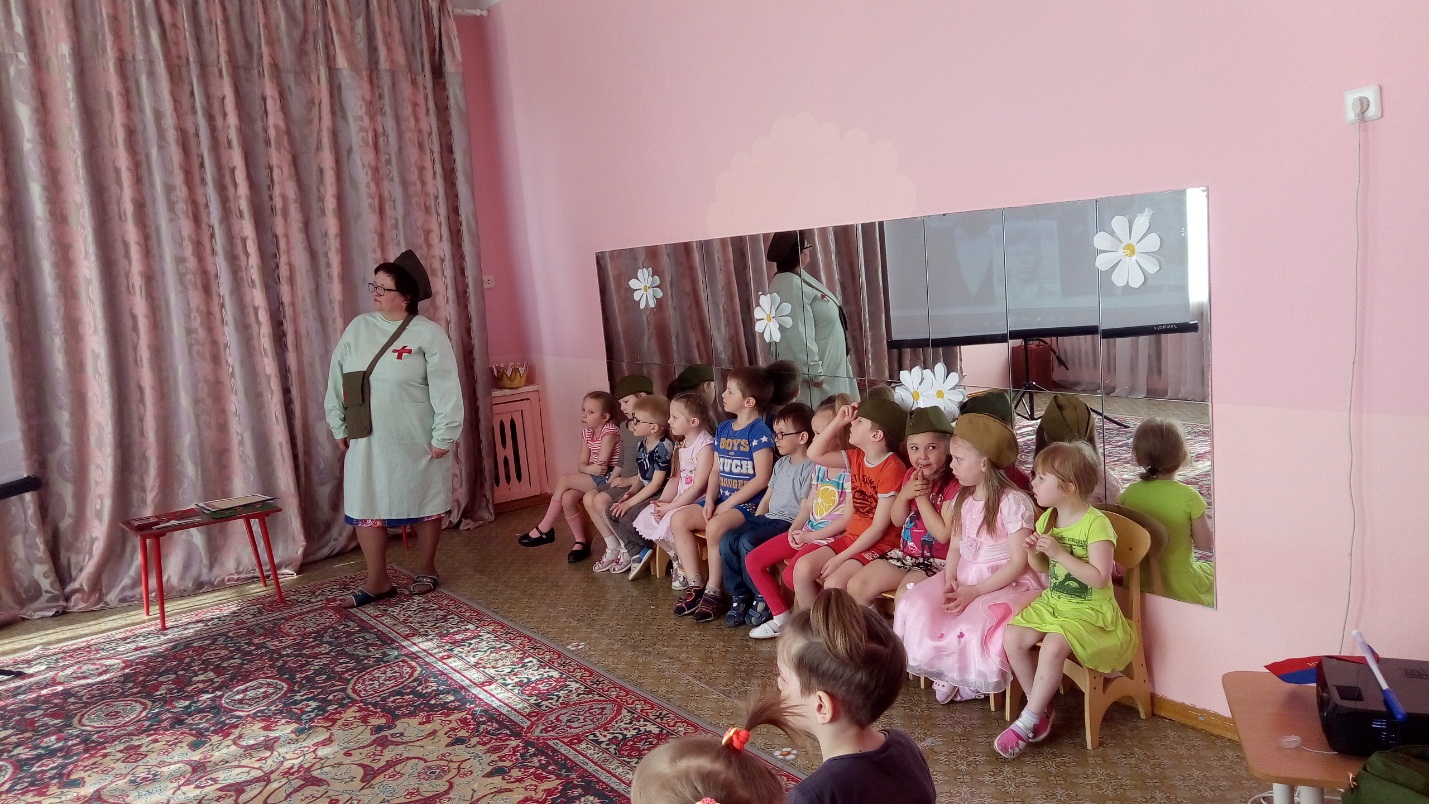 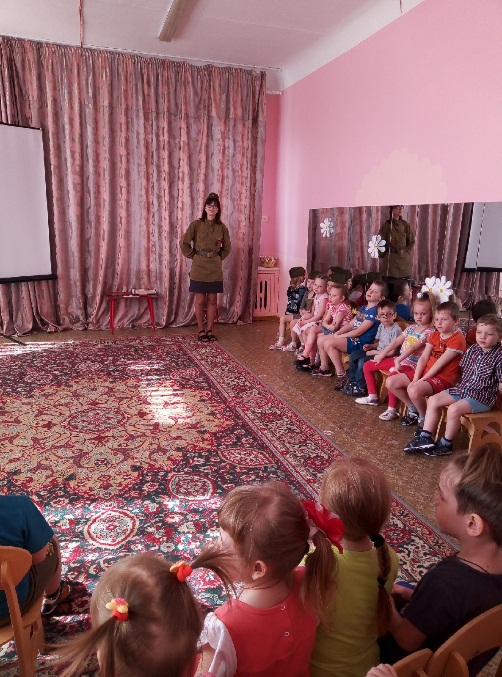 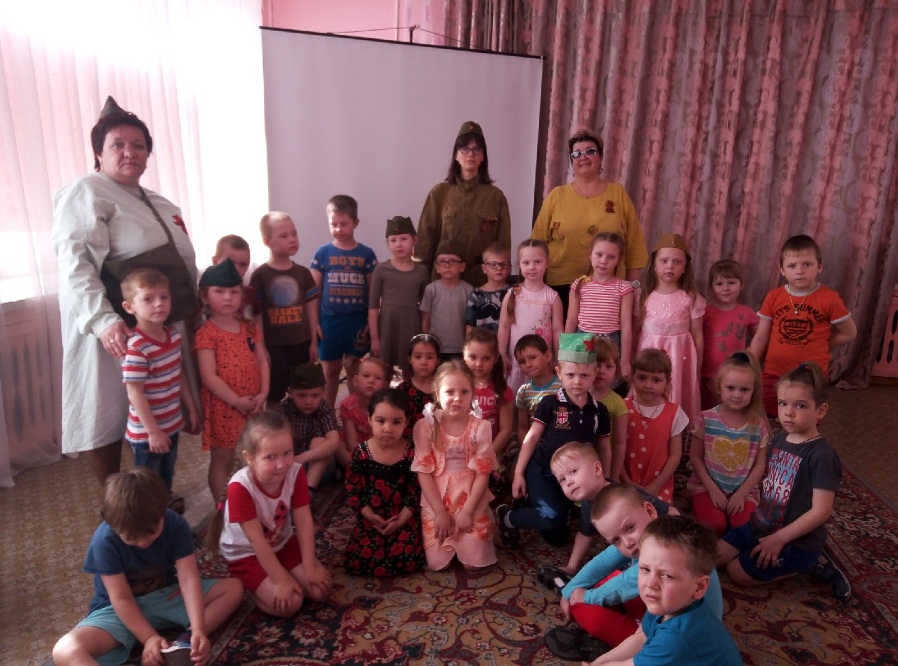 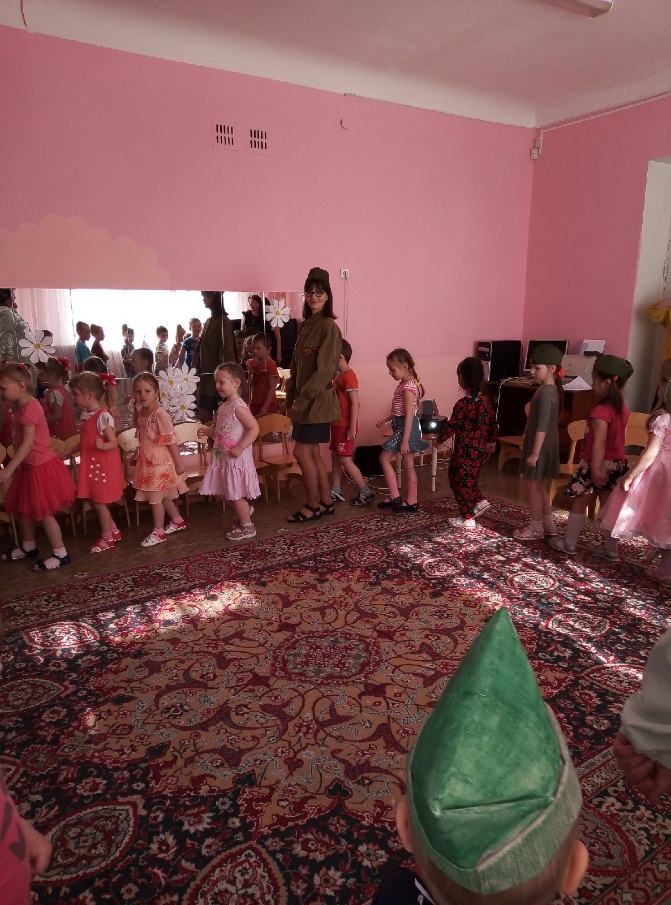 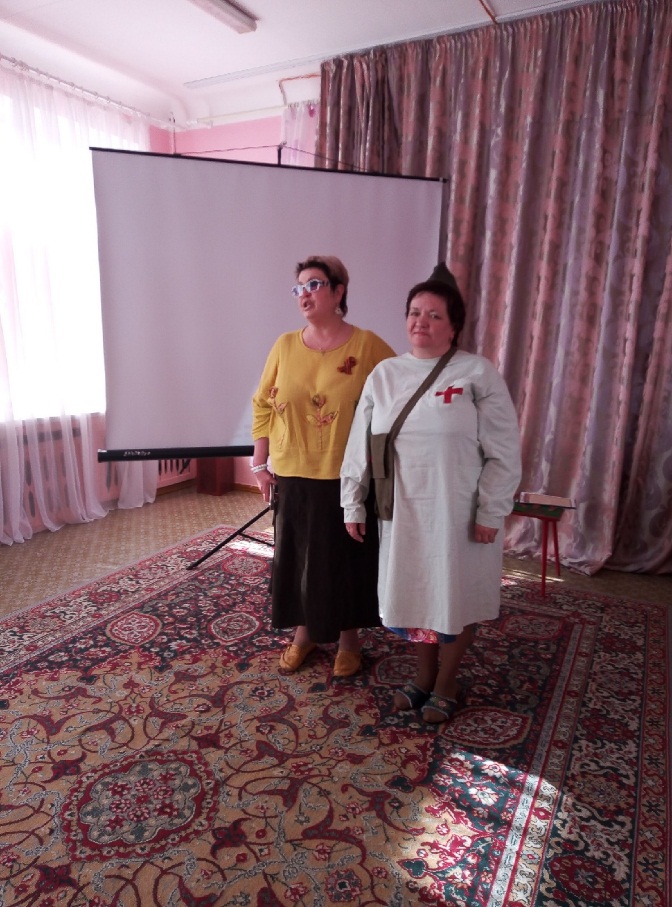 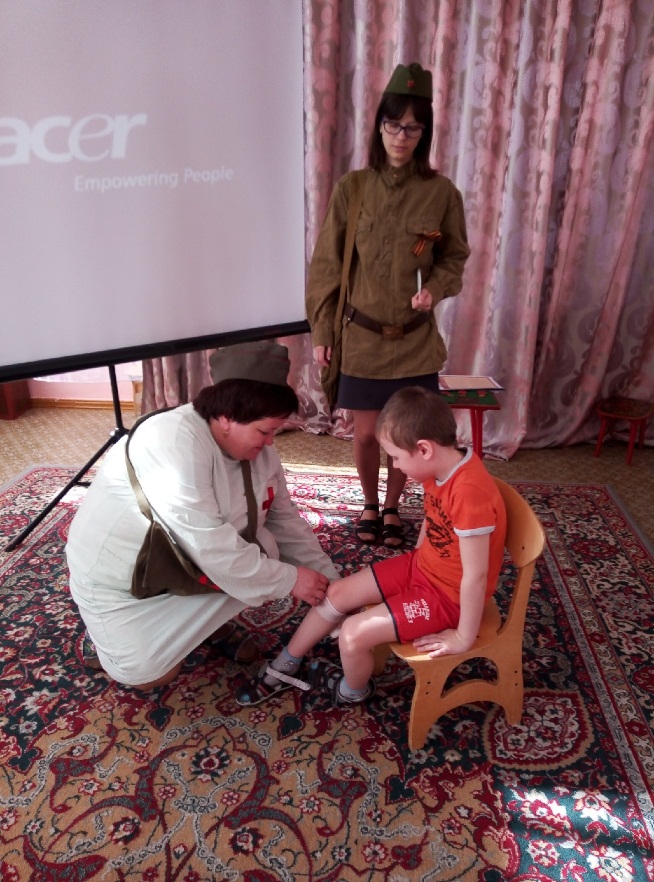 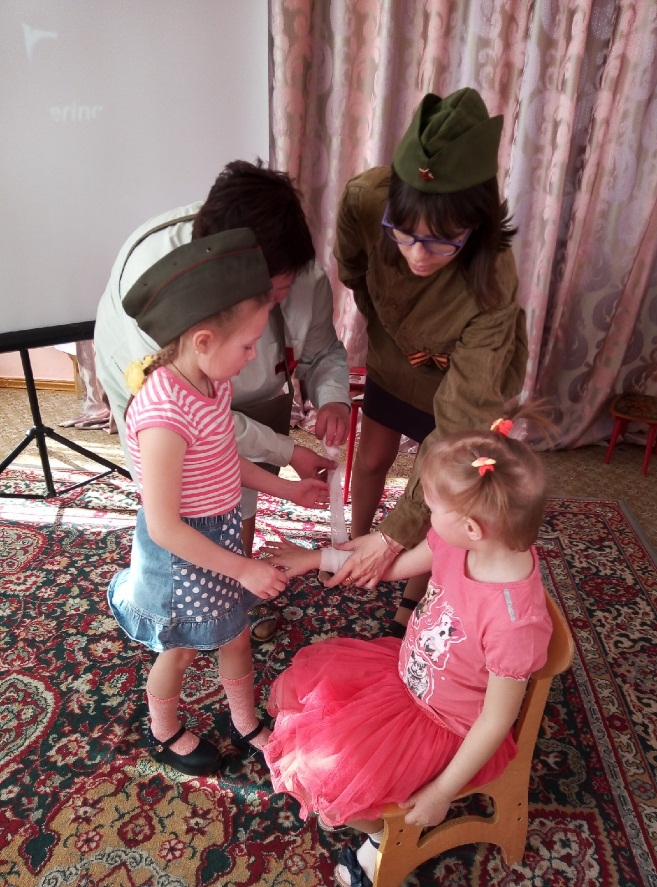 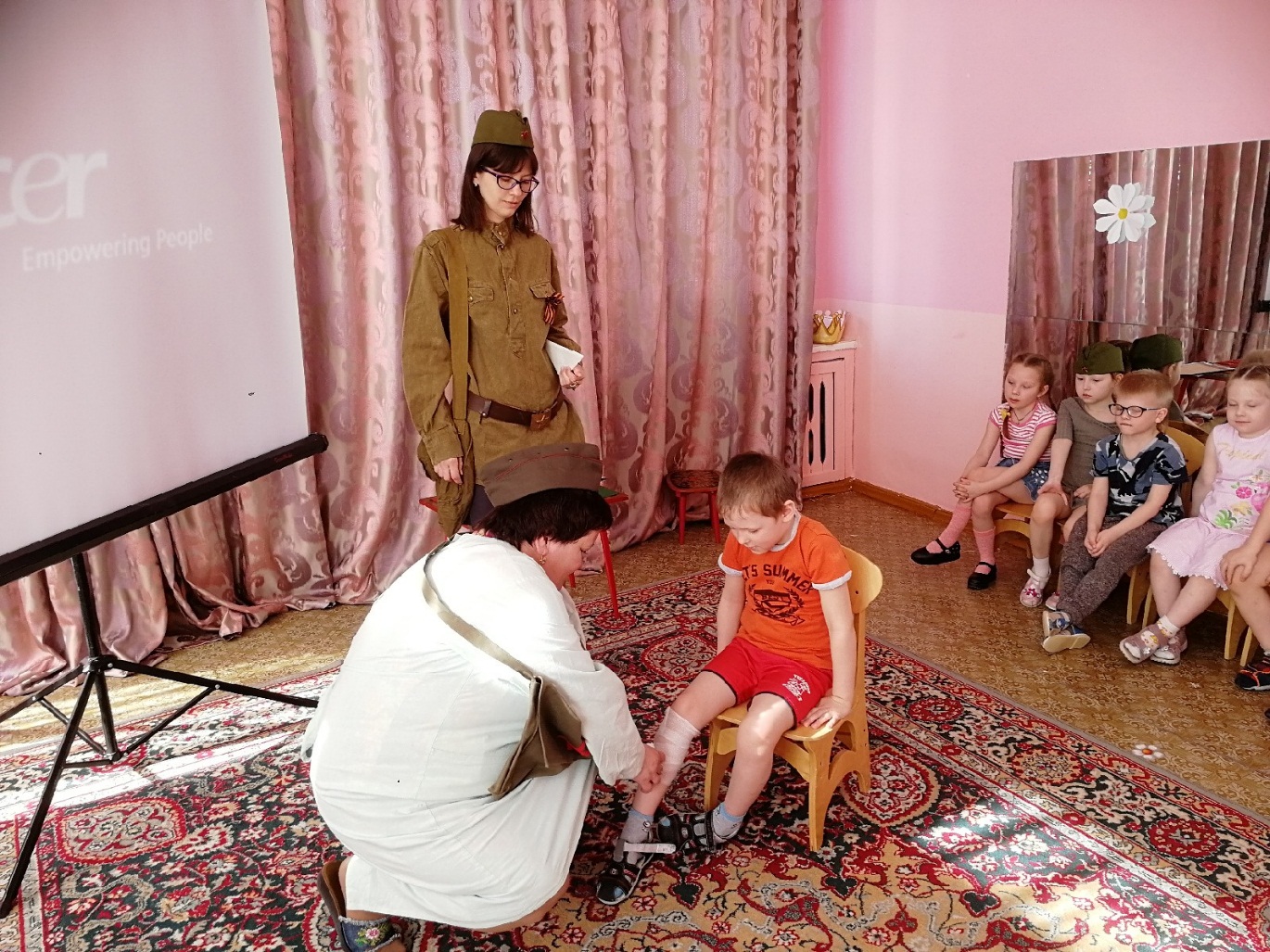 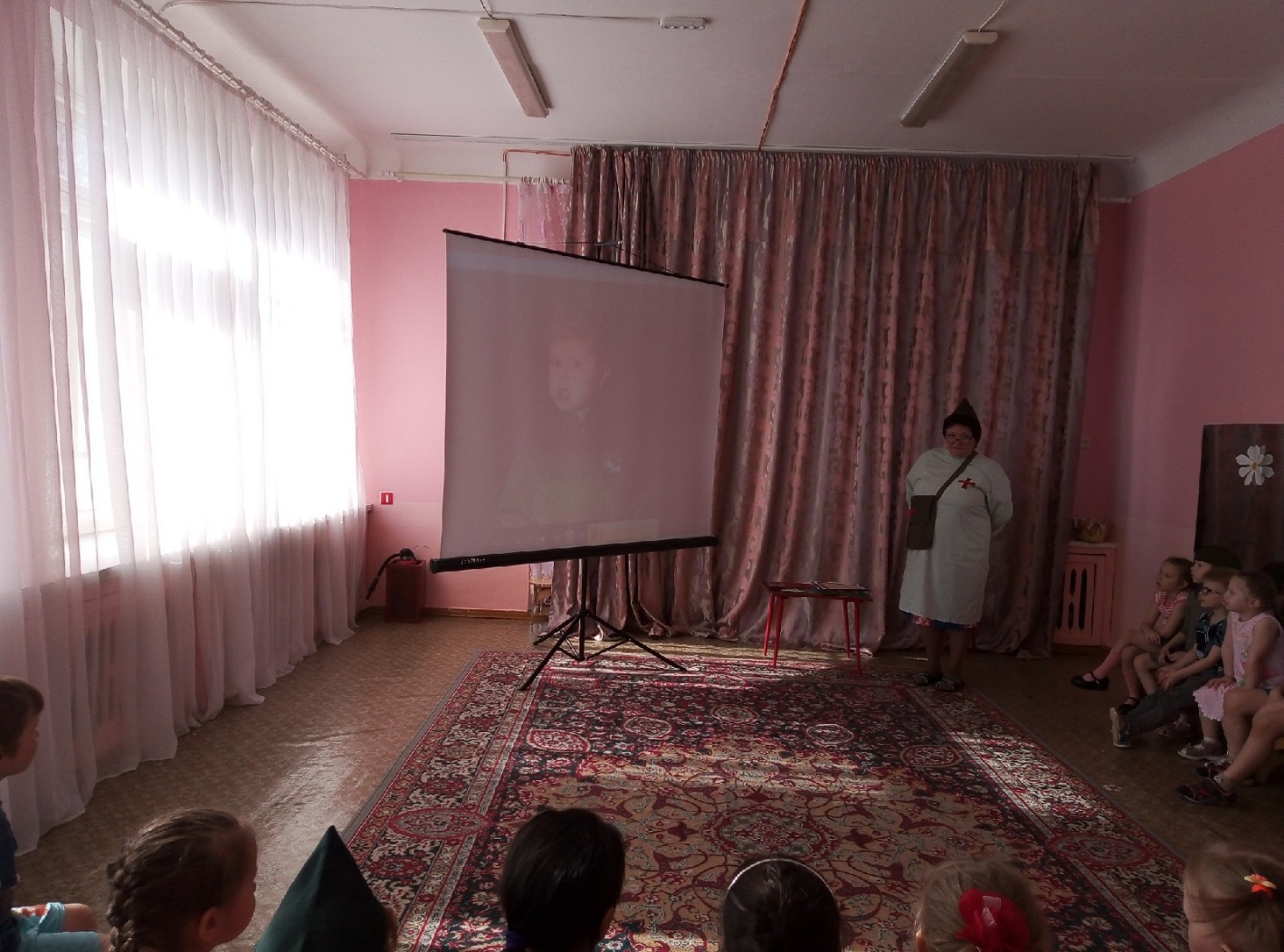 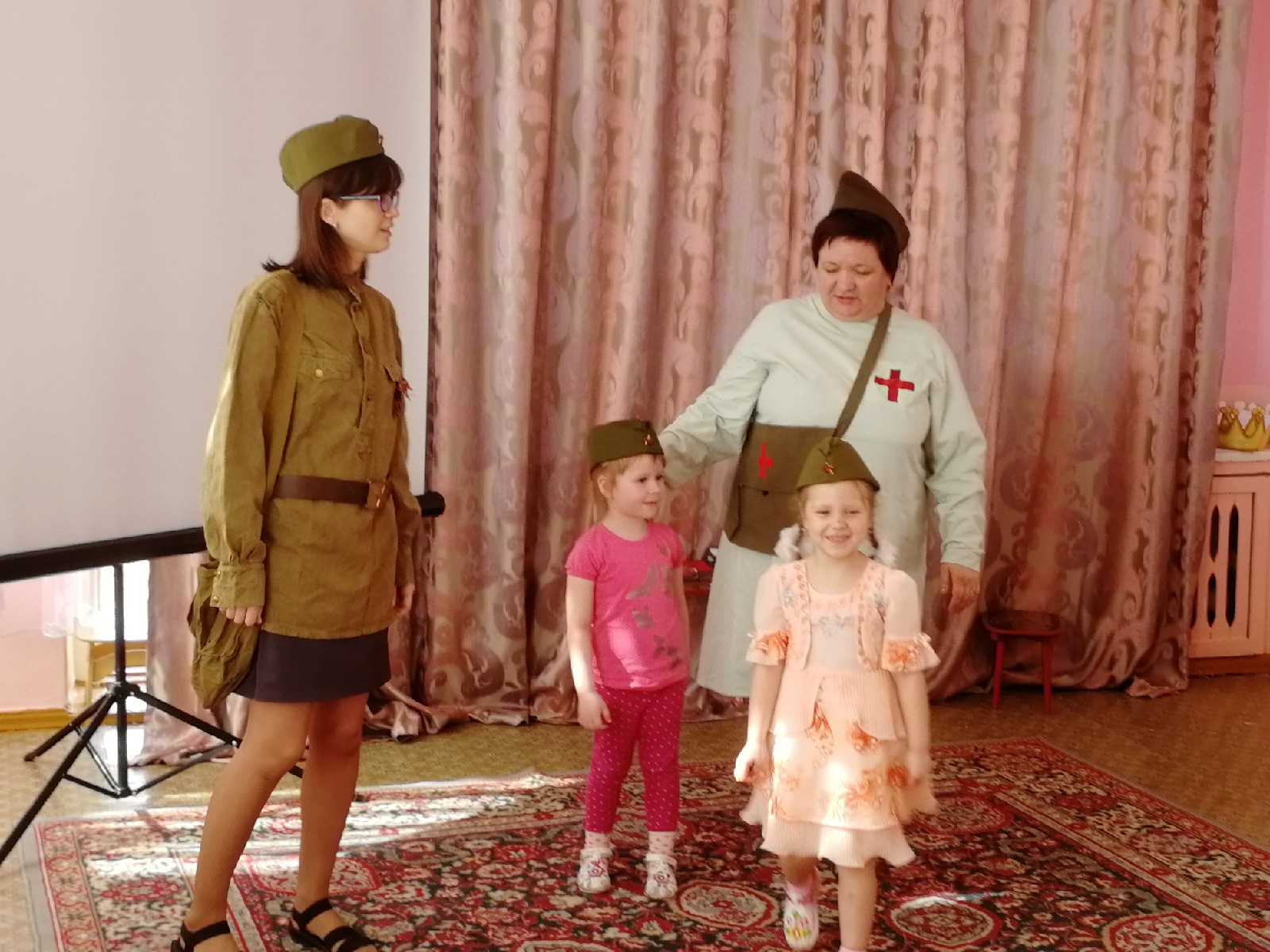 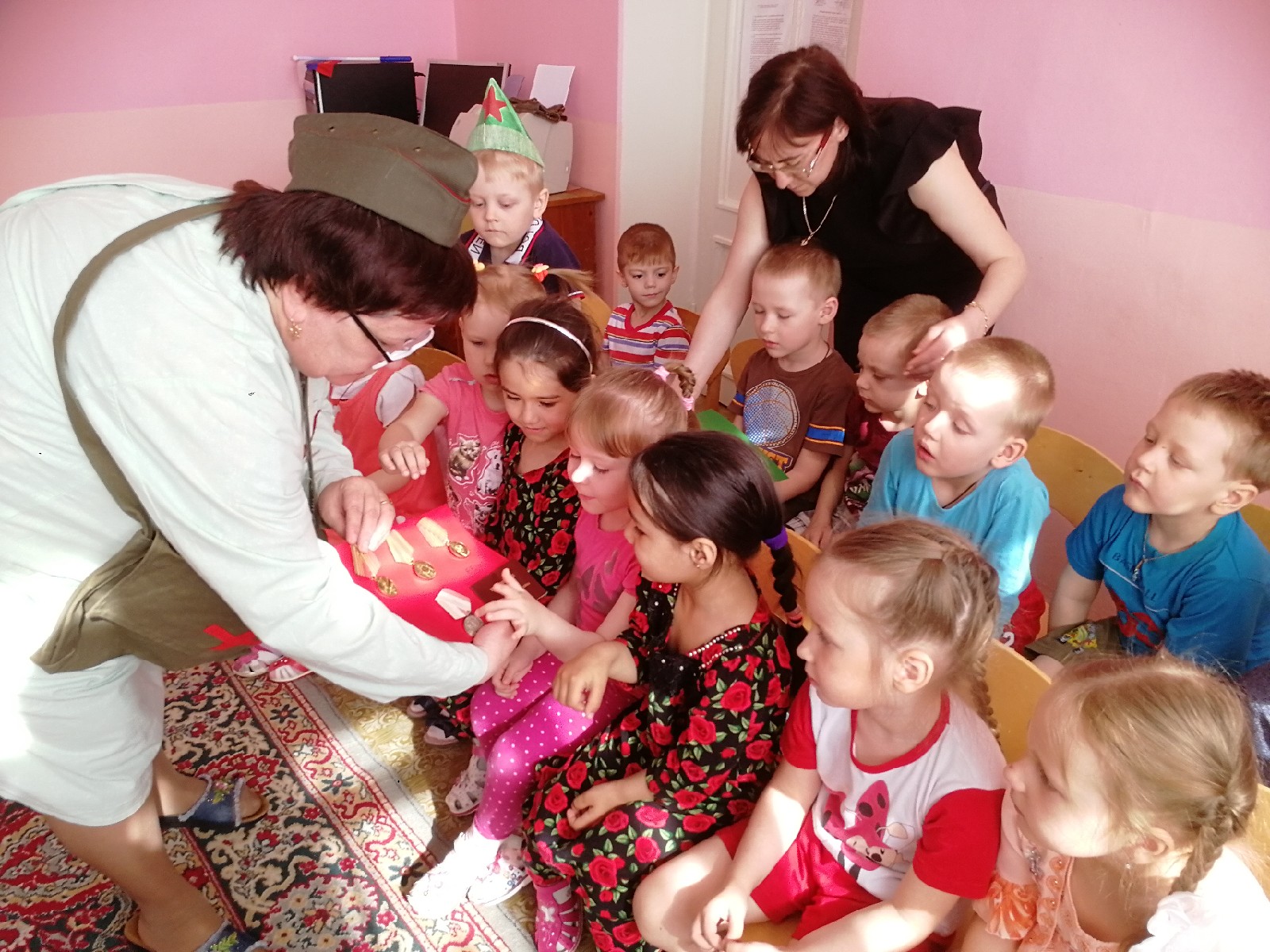 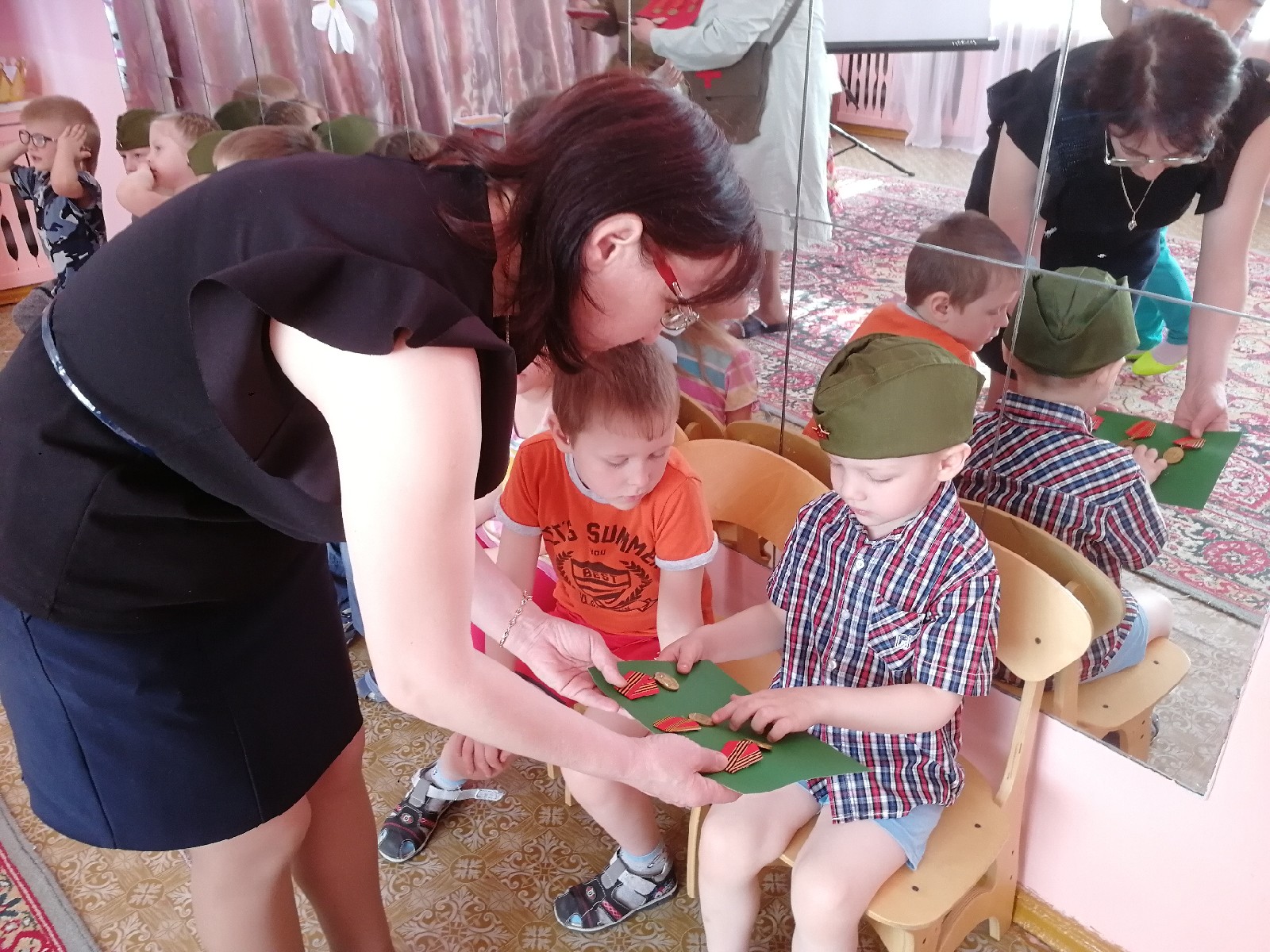 